MDI-FRANKLIN	               MDI-GREENFIELD                MDI-MILWAUKEE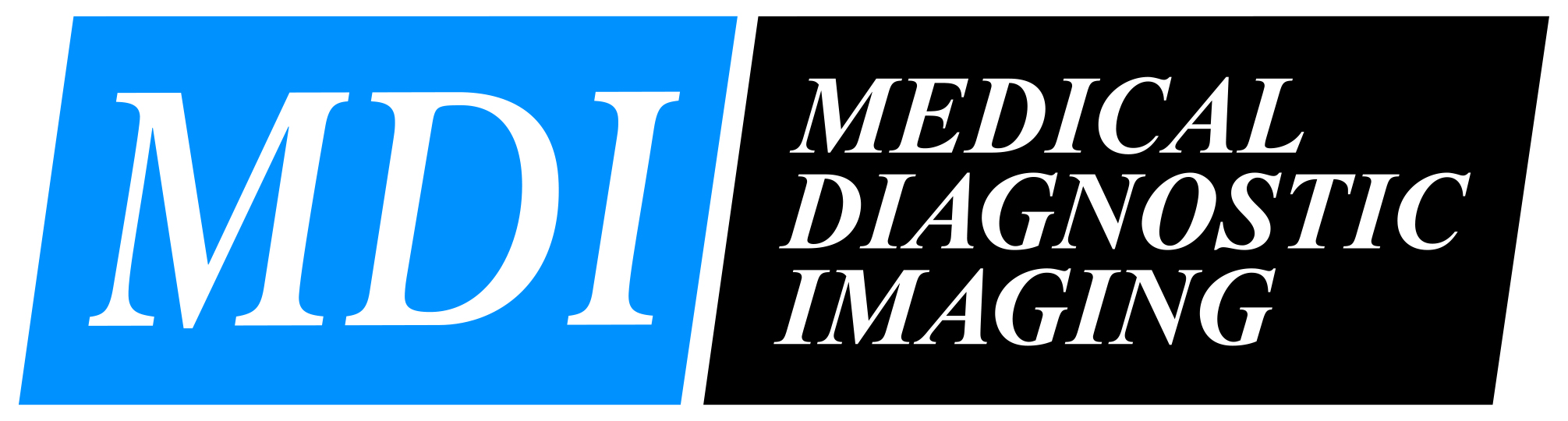            (MRI, US, CT & X-Ray)                   (MRI & US)	           (MRI, US, CT, X-Ray & Fluoro)       3111 W Rawson Ave Ste #105           6150 W Layton Ave	                         8522 W Capitol Dr                                                                                                    Fax: (414) 301-4501                   Fax: (414) 282-4105                        Fax: (414) 847-1820CUESTIONARIO DE SALA MR (METAL)03.06.18	A NUESTROS PACIENTES Y A LOS MIEMBROS FAMILIARES ACOMPAÑANTESLa sala MR contiene un imán muy fuerte. Antes de que se le permita entrar, debemos saber si tiene algún metal en su cuerpo. Algunos objetos metálicos pueden interferir con su exploración o incluso pueden ser peligrosos, así que POR FAVOR responda las siguientes preguntas con cuidado. Si usted tiene una pregunta con respecto a cualquier cosa en este formulario, POR FAVOR NO DUDE EN PREGUNTAR!A NUESTROS PACIENTES Y A LOS MIEMBROS FAMILIARES ACOMPAÑANTESLa sala MR contiene un imán muy fuerte. Antes de que se le permita entrar, debemos saber si tiene algún metal en su cuerpo. Algunos objetos metálicos pueden interferir con su exploración o incluso pueden ser peligrosos, así que POR FAVOR responda las siguientes preguntas con cuidado. Si usted tiene una pregunta con respecto a cualquier cosa en este formulario, POR FAVOR NO DUDE EN PREGUNTAR!A NUESTROS PACIENTES Y A LOS MIEMBROS FAMILIARES ACOMPAÑANTESLa sala MR contiene un imán muy fuerte. Antes de que se le permita entrar, debemos saber si tiene algún metal en su cuerpo. Algunos objetos metálicos pueden interferir con su exploración o incluso pueden ser peligrosos, así que POR FAVOR responda las siguientes preguntas con cuidado. Si usted tiene una pregunta con respecto a cualquier cosa en este formulario, POR FAVOR NO DUDE EN PREGUNTAR!A NUESTROS PACIENTES Y A LOS MIEMBROS FAMILIARES ACOMPAÑANTESLa sala MR contiene un imán muy fuerte. Antes de que se le permita entrar, debemos saber si tiene algún metal en su cuerpo. Algunos objetos metálicos pueden interferir con su exploración o incluso pueden ser peligrosos, así que POR FAVOR responda las siguientes preguntas con cuidado. Si usted tiene una pregunta con respecto a cualquier cosa en este formulario, POR FAVOR NO DUDE EN PREGUNTAR!A NUESTROS PACIENTES Y A LOS MIEMBROS FAMILIARES ACOMPAÑANTESLa sala MR contiene un imán muy fuerte. Antes de que se le permita entrar, debemos saber si tiene algún metal en su cuerpo. Algunos objetos metálicos pueden interferir con su exploración o incluso pueden ser peligrosos, así que POR FAVOR responda las siguientes preguntas con cuidado. Si usted tiene una pregunta con respecto a cualquier cosa en este formulario, POR FAVOR NO DUDE EN PREGUNTAR!A NUESTROS PACIENTES Y A LOS MIEMBROS FAMILIARES ACOMPAÑANTESLa sala MR contiene un imán muy fuerte. Antes de que se le permita entrar, debemos saber si tiene algún metal en su cuerpo. Algunos objetos metálicos pueden interferir con su exploración o incluso pueden ser peligrosos, así que POR FAVOR responda las siguientes preguntas con cuidado. Si usted tiene una pregunta con respecto a cualquier cosa en este formulario, POR FAVOR NO DUDE EN PREGUNTAR!A NUESTROS PACIENTES Y A LOS MIEMBROS FAMILIARES ACOMPAÑANTESLa sala MR contiene un imán muy fuerte. Antes de que se le permita entrar, debemos saber si tiene algún metal en su cuerpo. Algunos objetos metálicos pueden interferir con su exploración o incluso pueden ser peligrosos, así que POR FAVOR responda las siguientes preguntas con cuidado. Si usted tiene una pregunta con respecto a cualquier cosa en este formulario, POR FAVOR NO DUDE EN PREGUNTAR!A NUESTROS PACIENTES Y A LOS MIEMBROS FAMILIARES ACOMPAÑANTESLa sala MR contiene un imán muy fuerte. Antes de que se le permita entrar, debemos saber si tiene algún metal en su cuerpo. Algunos objetos metálicos pueden interferir con su exploración o incluso pueden ser peligrosos, así que POR FAVOR responda las siguientes preguntas con cuidado. Si usted tiene una pregunta con respecto a cualquier cosa en este formulario, POR FAVOR NO DUDE EN PREGUNTAR!A NUESTROS PACIENTES Y A LOS MIEMBROS FAMILIARES ACOMPAÑANTESLa sala MR contiene un imán muy fuerte. Antes de que se le permita entrar, debemos saber si tiene algún metal en su cuerpo. Algunos objetos metálicos pueden interferir con su exploración o incluso pueden ser peligrosos, así que POR FAVOR responda las siguientes preguntas con cuidado. Si usted tiene una pregunta con respecto a cualquier cosa en este formulario, POR FAVOR NO DUDE EN PREGUNTAR!A NUESTROS PACIENTES Y A LOS MIEMBROS FAMILIARES ACOMPAÑANTESLa sala MR contiene un imán muy fuerte. Antes de que se le permita entrar, debemos saber si tiene algún metal en su cuerpo. Algunos objetos metálicos pueden interferir con su exploración o incluso pueden ser peligrosos, así que POR FAVOR responda las siguientes preguntas con cuidado. Si usted tiene una pregunta con respecto a cualquier cosa en este formulario, POR FAVOR NO DUDE EN PREGUNTAR!A NUESTROS PACIENTES Y A LOS MIEMBROS FAMILIARES ACOMPAÑANTESLa sala MR contiene un imán muy fuerte. Antes de que se le permita entrar, debemos saber si tiene algún metal en su cuerpo. Algunos objetos metálicos pueden interferir con su exploración o incluso pueden ser peligrosos, así que POR FAVOR responda las siguientes preguntas con cuidado. Si usted tiene una pregunta con respecto a cualquier cosa en este formulario, POR FAVOR NO DUDE EN PREGUNTAR!A NUESTROS PACIENTES Y A LOS MIEMBROS FAMILIARES ACOMPAÑANTESLa sala MR contiene un imán muy fuerte. Antes de que se le permita entrar, debemos saber si tiene algún metal en su cuerpo. Algunos objetos metálicos pueden interferir con su exploración o incluso pueden ser peligrosos, así que POR FAVOR responda las siguientes preguntas con cuidado. Si usted tiene una pregunta con respecto a cualquier cosa en este formulario, POR FAVOR NO DUDE EN PREGUNTAR!A NUESTROS PACIENTES Y A LOS MIEMBROS FAMILIARES ACOMPAÑANTESLa sala MR contiene un imán muy fuerte. Antes de que se le permita entrar, debemos saber si tiene algún metal en su cuerpo. Algunos objetos metálicos pueden interferir con su exploración o incluso pueden ser peligrosos, así que POR FAVOR responda las siguientes preguntas con cuidado. Si usted tiene una pregunta con respecto a cualquier cosa en este formulario, POR FAVOR NO DUDE EN PREGUNTAR!A NUESTROS PACIENTES Y A LOS MIEMBROS FAMILIARES ACOMPAÑANTESLa sala MR contiene un imán muy fuerte. Antes de que se le permita entrar, debemos saber si tiene algún metal en su cuerpo. Algunos objetos metálicos pueden interferir con su exploración o incluso pueden ser peligrosos, así que POR FAVOR responda las siguientes preguntas con cuidado. Si usted tiene una pregunta con respecto a cualquier cosa en este formulario, POR FAVOR NO DUDE EN PREGUNTAR!A NUESTROS PACIENTES Y A LOS MIEMBROS FAMILIARES ACOMPAÑANTESLa sala MR contiene un imán muy fuerte. Antes de que se le permita entrar, debemos saber si tiene algún metal en su cuerpo. Algunos objetos metálicos pueden interferir con su exploración o incluso pueden ser peligrosos, así que POR FAVOR responda las siguientes preguntas con cuidado. Si usted tiene una pregunta con respecto a cualquier cosa en este formulario, POR FAVOR NO DUDE EN PREGUNTAR!NOMBRE:           NOMBRE:           NOMBRE:           NOMBRE:           DOB:DOB:DOB:DOB:ALTURA:PESO: Sí    No  ¿Alguna vez ha tenido cirugía de cualquier tipo?¿Alguna vez ha tenido cirugía de cualquier tipo?¿Alguna vez ha tenido cirugía de cualquier tipo?¿Alguna vez ha tenido cirugía de cualquier tipo?¿Alguna vez ha tenido cirugía de cualquier tipo?¿Alguna vez ha tenido cirugía de cualquier tipo?¿Alguna vez ha tenido cirugía de cualquier tipo?¿Alguna vez ha tenido cirugía de cualquier tipo?¿Alguna vez ha tenido cirugía de cualquier tipo?¿Alguna vez ha tenido cirugía de cualquier tipo?¿Alguna vez ha tenido cirugía de cualquier tipo?¿Alguna vez ha tenido cirugía de cualquier tipo?¿Alguna vez ha tenido cirugía de cualquier tipo?Si la respuesta es afirmativa, favor de listarlas todas con fechas:           Si la respuesta es afirmativa, favor de listarlas todas con fechas:           Si la respuesta es afirmativa, favor de listarlas todas con fechas:           Si la respuesta es afirmativa, favor de listarlas todas con fechas:           Si la respuesta es afirmativa, favor de listarlas todas con fechas:           Si la respuesta es afirmativa, favor de listarlas todas con fechas:           Si la respuesta es afirmativa, favor de listarlas todas con fechas:           Si la respuesta es afirmativa, favor de listarlas todas con fechas:           Si la respuesta es afirmativa, favor de listarlas todas con fechas:           Si la respuesta es afirmativa, favor de listarlas todas con fechas:           Si la respuesta es afirmativa, favor de listarlas todas con fechas:           Si la respuesta es afirmativa, favor de listarlas todas con fechas:           Si la respuesta es afirmativa, favor de listarlas todas con fechas:           Si la respuesta es afirmativa, favor de listarlas todas con fechas:           Si la respuesta es afirmativa, favor de listarlas todas con fechas:            Sí    No  ¿Alguna vez le han diagnosticado cáncer?¿Alguna vez le han diagnosticado cáncer?¿Alguna vez le han diagnosticado cáncer?¿Alguna vez le han diagnosticado cáncer?¿Alguna vez le han diagnosticado cáncer?¿Alguna vez le han diagnosticado cáncer?¿Alguna vez le han diagnosticado cáncer?¿Alguna vez le han diagnosticado cáncer?¿Alguna vez le han diagnosticado cáncer?¿Alguna vez le han diagnosticado cáncer?¿Alguna vez le han diagnosticado cáncer?¿Alguna vez le han diagnosticado cáncer?¿Alguna vez le han diagnosticado cáncer?En caso afirmativo, sírvase describir:           En caso afirmativo, sírvase describir:           En caso afirmativo, sírvase describir:           En caso afirmativo, sírvase describir:           En caso afirmativo, sírvase describir:           En caso afirmativo, sírvase describir:           En caso afirmativo, sírvase describir:           En caso afirmativo, sírvase describir:           En caso afirmativo, sírvase describir:           En caso afirmativo, sírvase describir:           En caso afirmativo, sírvase describir:           En caso afirmativo, sírvase describir:           En caso afirmativo, sírvase describir:           En caso afirmativo, sírvase describir:           En caso afirmativo, sírvase describir:            Sí    No  ¿Eres claustrofóbico?¿Eres claustrofóbico?¿Eres claustrofóbico?¿Eres claustrofóbico?¿Eres claustrofóbico?¿Eres claustrofóbico?¿Eres claustrofóbico?¿Eres claustrofóbico?¿Eres claustrofóbico?¿Eres claustrofóbico?¿Eres claustrofóbico?¿Eres claustrofóbico?¿Eres claustrofóbico? Sí    No  ¿Está usted embarazada, posiblemente embarazada o lactando?  Fecha del último ciclo menstrual:      ¿Está usted embarazada, posiblemente embarazada o lactando?  Fecha del último ciclo menstrual:      ¿Está usted embarazada, posiblemente embarazada o lactando?  Fecha del último ciclo menstrual:      ¿Está usted embarazada, posiblemente embarazada o lactando?  Fecha del último ciclo menstrual:      ¿Está usted embarazada, posiblemente embarazada o lactando?  Fecha del último ciclo menstrual:      ¿Está usted embarazada, posiblemente embarazada o lactando?  Fecha del último ciclo menstrual:      ¿Está usted embarazada, posiblemente embarazada o lactando?  Fecha del último ciclo menstrual:      ¿Está usted embarazada, posiblemente embarazada o lactando?  Fecha del último ciclo menstrual:      ¿Está usted embarazada, posiblemente embarazada o lactando?  Fecha del último ciclo menstrual:      ¿Está usted embarazada, posiblemente embarazada o lactando?  Fecha del último ciclo menstrual:      ¿Está usted embarazada, posiblemente embarazada o lactando?  Fecha del último ciclo menstrual:      ¿Está usted embarazada, posiblemente embarazada o lactando?  Fecha del último ciclo menstrual:      ¿Está usted embarazada, posiblemente embarazada o lactando?  Fecha del último ciclo menstrual:       Sí    No  ¿Alguna vez ha tenido una lesión de metal en el ojo?¿Alguna vez ha tenido una lesión de metal en el ojo?¿Alguna vez ha tenido una lesión de metal en el ojo?¿Alguna vez ha tenido una lesión de metal en el ojo?¿Alguna vez ha tenido una lesión de metal en el ojo?¿Alguna vez ha tenido una lesión de metal en el ojo?¿Alguna vez ha tenido una lesión de metal en el ojo?¿Alguna vez ha tenido una lesión de metal en el ojo?¿Alguna vez ha tenido una lesión de metal en el ojo?¿Alguna vez ha tenido una lesión de metal en el ojo?¿Alguna vez ha tenido una lesión de metal en el ojo?¿Alguna vez ha tenido una lesión de metal en el ojo?¿Alguna vez ha tenido una lesión de metal en el ojo?En caso afirmativo, ¿fue eliminado de su ojo?En caso afirmativo, ¿fue eliminado de su ojo?En caso afirmativo, ¿fue eliminado de su ojo?En caso afirmativo, ¿fue eliminado de su ojo?En caso afirmativo, ¿fue eliminado de su ojo? Sí   Sí    No    No    No    No    No    No    No    No  ¿Ha tenido una resonancia magnética desde la lesion?¿Ha tenido una resonancia magnética desde la lesion?¿Ha tenido una resonancia magnética desde la lesion?¿Ha tenido una resonancia magnética desde la lesion?¿Ha tenido una resonancia magnética desde la lesion? Sí   Sí    No    No    No    No    No    No    No    No  ?¿Dónde?:      ?¿Dónde?:      ?¿Dónde?:      ?¿Dónde?:      ?¿Dónde?:      ?¿Dónde?:      ?¿Dónde?:      ?¿Dónde?:      ?¿Dónde?:      ?¿Dónde?:      ?¿Dónde?:      ?¿Dónde?:      ?¿Dónde?:      ?¿Dónde?:      ?¿Dónde?:       Sí    No  ¿Alguna vez ha tenido una reacción alérgica previa al gadolinio, material de contraste de MRI?¿Alguna vez ha tenido una reacción alérgica previa al gadolinio, material de contraste de MRI?¿Alguna vez ha tenido una reacción alérgica previa al gadolinio, material de contraste de MRI?¿Alguna vez ha tenido una reacción alérgica previa al gadolinio, material de contraste de MRI?¿Alguna vez ha tenido una reacción alérgica previa al gadolinio, material de contraste de MRI?¿Alguna vez ha tenido una reacción alérgica previa al gadolinio, material de contraste de MRI?¿Alguna vez ha tenido una reacción alérgica previa al gadolinio, material de contraste de MRI?¿Alguna vez ha tenido una reacción alérgica previa al gadolinio, material de contraste de MRI?¿Alguna vez ha tenido una reacción alérgica previa al gadolinio, material de contraste de MRI?¿Alguna vez ha tenido una reacción alérgica previa al gadolinio, material de contraste de MRI?¿Alguna vez ha tenido una reacción alérgica previa al gadolinio, material de contraste de MRI?¿Alguna vez ha tenido una reacción alérgica previa al gadolinio, material de contraste de MRI?¿Alguna vez ha tenido una reacción alérgica previa al gadolinio, material de contraste de MRI? Sí    No  ¿Tiene alguna otra alergia a la comida, medicina, etc.? En caso afirmativo, explíquelo porfavor:      ¿Tiene alguna otra alergia a la comida, medicina, etc.? En caso afirmativo, explíquelo porfavor:      ¿Tiene alguna otra alergia a la comida, medicina, etc.? En caso afirmativo, explíquelo porfavor:      ¿Tiene alguna otra alergia a la comida, medicina, etc.? En caso afirmativo, explíquelo porfavor:      ¿Tiene alguna otra alergia a la comida, medicina, etc.? En caso afirmativo, explíquelo porfavor:      ¿Tiene alguna otra alergia a la comida, medicina, etc.? En caso afirmativo, explíquelo porfavor:      ¿Tiene alguna otra alergia a la comida, medicina, etc.? En caso afirmativo, explíquelo porfavor:      ¿Tiene alguna otra alergia a la comida, medicina, etc.? En caso afirmativo, explíquelo porfavor:      ¿Tiene alguna otra alergia a la comida, medicina, etc.? En caso afirmativo, explíquelo porfavor:      ¿Tiene alguna otra alergia a la comida, medicina, etc.? En caso afirmativo, explíquelo porfavor:      ¿Tiene alguna otra alergia a la comida, medicina, etc.? En caso afirmativo, explíquelo porfavor:      ¿Tiene alguna otra alergia a la comida, medicina, etc.? En caso afirmativo, explíquelo porfavor:      ¿Tiene alguna otra alergia a la comida, medicina, etc.? En caso afirmativo, explíquelo porfavor:       Sí    No  ¿Tiene antecedentes de asma o enfisema?¿Tiene antecedentes de asma o enfisema?¿Tiene antecedentes de asma o enfisema?¿Tiene antecedentes de asma o enfisema?¿Tiene antecedentes de asma o enfisema?¿Tiene antecedentes de asma o enfisema?¿Tiene antecedentes de asma o enfisema?¿Tiene antecedentes de asma o enfisema?¿Tiene antecedentes de asma o enfisema?¿Tiene antecedentes de asma o enfisema?¿Tiene antecedentes de asma o enfisema?¿Tiene antecedentes de asma o enfisema?¿Tiene antecedentes de asma o enfisema?¿TIENE ALGUNO DE ESTOS ELEMENTOS EN SU CUERPO?¿TIENE ALGUNO DE ESTOS ELEMENTOS EN SU CUERPO?¿TIENE ALGUNO DE ESTOS ELEMENTOS EN SU CUERPO?¿TIENE ALGUNO DE ESTOS ELEMENTOS EN SU CUERPO?¿TIENE ALGUNO DE ESTOS ELEMENTOS EN SU CUERPO?¿TIENE ALGUNO DE ESTOS ELEMENTOS EN SU CUERPO?¿TIENE ALGUNO DE ESTOS ELEMENTOS EN SU CUERPO?¿TIENE ALGUNO DE ESTOS ELEMENTOS EN SU CUERPO?¿TIENE ALGUNO DE ESTOS ELEMENTOS EN SU CUERPO?¿TIENE ALGUNO DE ESTOS ELEMENTOS EN SU CUERPO?¿TIENE ALGUNO DE ESTOS ELEMENTOS EN SU CUERPO?¿TIENE ALGUNO DE ESTOS ELEMENTOS EN SU CUERPO?¿TIENE ALGUNO DE ESTOS ELEMENTOS EN SU CUERPO?¿TIENE ALGUNO DE ESTOS ELEMENTOS EN SU CUERPO?¿TIENE ALGUNO DE ESTOS ELEMENTOS EN SU CUERPO? Sí    No  Marcapasos cardíaco, cables de marcapasos o desfibrilador Sí   Sí   Sí    No    No    No  Puerto vascular o cualquier tubo o catéter implantadoPuerto vascular o cualquier tubo o catéter implantadoPuerto vascular o cualquier tubo o catéter implantadoPuerto vascular o cualquier tubo o catéter implantadoPuerto vascular o cualquier tubo o catéter implantadoPuerto vascular o cualquier tubo o catéter implantado Sí    No  Cerebro aneurisma clip Sí   Sí   Sí    No    No    No  Cualquier tipo de prótesis (ojo/oído/miembro/pene)Cualquier tipo de prótesis (ojo/oído/miembro/pene)Cualquier tipo de prótesis (ojo/oído/miembro/pene)Cualquier tipo de prótesis (ojo/oído/miembro/pene)Cualquier tipo de prótesis (ojo/oído/miembro/pene)Cualquier tipo de prótesis (ojo/oído/miembro/pene) Sí    No  Válvula cardíaca artificial Sí   Sí   Sí    No    No    No  DesviaciónDesviaciónDesviaciónDesviaciónDesviaciónDesviación Sí    No  Implante de oído (coclear) o audífonos Sí   Sí   Sí    No    No    No  Balas, pellets o metralla metálicaBalas, pellets o metralla metálicaBalas, pellets o metralla metálicaBalas, pellets o metralla metálicaBalas, pellets o metralla metálicaBalas, pellets o metralla metálica Sí    No  Estimulador eléctrico para nervios o huesos (TENS) Sí   Sí   Sí    No    No    No  Trabajos dentales extraíbles, prótesis dentales, tirantes, retenedores o implantesTrabajos dentales extraíbles, prótesis dentales, tirantes, retenedores o implantesTrabajos dentales extraíbles, prótesis dentales, tirantes, retenedores o implantesTrabajos dentales extraíbles, prótesis dentales, tirantes, retenedores o implantesTrabajos dentales extraíbles, prótesis dentales, tirantes, retenedores o implantesTrabajos dentales extraíbles, prótesis dentales, tirantes, retenedores o implantes Sí    No  Implante de ojo o resorte de párpados Sí   Sí   Sí    No    No    No  Diafragma o dispositivo intrauterino (DIU)Diafragma o dispositivo intrauterino (DIU)Diafragma o dispositivo intrauterino (DIU)Diafragma o dispositivo intrauterino (DIU)Diafragma o dispositivo intrauterino (DIU)Diafragma o dispositivo intrauterino (DIU) Sí    No  Estimulador del nervio vagal Sí   Sí   Sí    No    No    No  Pinzas quirúrgicas, grapas, alambre, malla o puntos de suturaPinzas quirúrgicas, grapas, alambre, malla o puntos de suturaPinzas quirúrgicas, grapas, alambre, malla o puntos de suturaPinzas quirúrgicas, grapas, alambre, malla o puntos de suturaPinzas quirúrgicas, grapas, alambre, malla o puntos de suturaPinzas quirúrgicas, grapas, alambre, malla o puntos de sutura Sí    No  Bomba de infusión o parche de medicamento Sí   Sí   Sí    No    No    No  Placas ortopédicas, tornillos, clavijas, varillas o alambresPlacas ortopédicas, tornillos, clavijas, varillas o alambresPlacas ortopédicas, tornillos, clavijas, varillas o alambresPlacas ortopédicas, tornillos, clavijas, varillas o alambresPlacas ortopédicas, tornillos, clavijas, varillas o alambresPlacas ortopédicas, tornillos, clavijas, varillas o alambres Sí    No  Implante magnético o electrónico Sí   Sí   Sí    No    No    No  Tatuajes o piercings corporals: Ubicación (es)       Tatuajes o piercings corporals: Ubicación (es)       Tatuajes o piercings corporals: Ubicación (es)       Tatuajes o piercings corporals: Ubicación (es)       Tatuajes o piercings corporals: Ubicación (es)       Tatuajes o piercings corporals: Ubicación (es)        Sí    No  Bobina, filtro o stent Sí   Sí   Sí    No    No    No  Tatuajes o piercings corporals: Ubicación (es)       Tatuajes o piercings corporals: Ubicación (es)       Tatuajes o piercings corporals: Ubicación (es)       Tatuajes o piercings corporals: Ubicación (es)       Tatuajes o piercings corporals: Ubicación (es)       Tatuajes o piercings corporals: Ubicación (es)       INFORMACIÓN SOBRE GADOLINIUM CONTRASTEINFORMACIÓN SOBRE GADOLINIUM CONTRASTEINFORMACIÓN SOBRE GADOLINIUM CONTRASTEINFORMACIÓN SOBRE GADOLINIUM CONTRASTEINFORMACIÓN SOBRE GADOLINIUM CONTRASTEINFORMACIÓN SOBRE GADOLINIUM CONTRASTEINFORMACIÓN SOBRE GADOLINIUM CONTRASTEINFORMACIÓN SOBRE GADOLINIUM CONTRASTEINFORMACIÓN SOBRE GADOLINIUM CONTRASTEINFORMACIÓN SOBRE GADOLINIUM CONTRASTEINFORMACIÓN SOBRE GADOLINIUM CONTRASTEINFORMACIÓN SOBRE GADOLINIUM CONTRASTEINFORMACIÓN SOBRE GADOLINIUM CONTRASTEINFORMACIÓN SOBRE GADOLINIUM CONTRASTEINFORMACIÓN SOBRE GADOLINIUM CONTRASTE¿Por qué el médico ordenó la resonancia magnética?      ¿Por qué el médico ordenó la resonancia magnética?      ¿Por qué el médico ordenó la resonancia magnética?      ¿Por qué el médico ordenó la resonancia magnética?      ¿Por qué el médico ordenó la resonancia magnética?      ¿Por qué el médico ordenó la resonancia magnética?      ¿Por qué el médico ordenó la resonancia magnética?      ¿Por qué el médico ordenó la resonancia magnética?      ¿Por qué el médico ordenó la resonancia magnética?      ¿Por qué el médico ordenó la resonancia magnética?      ¿Por qué el médico ordenó la resonancia magnética?      ¿Por qué el médico ordenó la resonancia magnética?      ¿Por qué el médico ordenó la resonancia magnética?      ¿Por qué el médico ordenó la resonancia magnética?      ¿Por qué el médico ordenó la resonancia magnética?      ¿Por cuánto tiempo ha estado sucediendo esto?      ¿Por cuánto tiempo ha estado sucediendo esto?      ¿Por cuánto tiempo ha estado sucediendo esto?      ¿Por cuánto tiempo ha estado sucediendo esto?      ¿Por cuánto tiempo ha estado sucediendo esto?      ¿Por cuánto tiempo ha estado sucediendo esto?      ¿Por cuánto tiempo ha estado sucediendo esto?      ¿Por cuánto tiempo ha estado sucediendo esto?      ¿Por cuánto tiempo ha estado sucediendo esto?      ¿Por cuánto tiempo ha estado sucediendo esto?      ¿Por cuánto tiempo ha estado sucediendo esto?      ¿Por cuánto tiempo ha estado sucediendo esto?      ¿Por cuánto tiempo ha estado sucediendo esto?      ¿Por cuánto tiempo ha estado sucediendo esto?      ¿Por cuánto tiempo ha estado sucediendo esto?      ¿Recientes, accidentes, lesiones o cirugías?¿Recientes, accidentes, lesiones o cirugías?¿Recientes, accidentes, lesiones o cirugías?¿Recientes, accidentes, lesiones o cirugías?¿Recientes, accidentes, lesiones o cirugías?¿Recientes, accidentes, lesiones o cirugías?¿Recientes, accidentes, lesiones o cirugías?¿Recientes, accidentes, lesiones o cirugías?¿Recientes, accidentes, lesiones o cirugías?¿Recientes, accidentes, lesiones o cirugías?¿Recientes, accidentes, lesiones o cirugías?¿Recientes, accidentes, lesiones o cirugías?¿Recientes, accidentes, lesiones o cirugías?¿Recientes, accidentes, lesiones o cirugías?¿Recientes, accidentes, lesiones o cirugías? Sí    No  En caso afirmativo, explíquelo porfavor:      En caso afirmativo, explíquelo porfavor:      En caso afirmativo, explíquelo porfavor:      En caso afirmativo, explíquelo porfavor:      En caso afirmativo, explíquelo porfavor:      En caso afirmativo, explíquelo porfavor:      En caso afirmativo, explíquelo porfavor:      En caso afirmativo, explíquelo porfavor:      En caso afirmativo, explíquelo porfavor:      En caso afirmativo, explíquelo porfavor:      En caso afirmativo, explíquelo porfavor:      En caso afirmativo, explíquelo porfavor:      En caso afirmativo, explíquelo porfavor:      ¿Ha tenido otras pruebas de la misma área?¿Ha tenido otras pruebas de la misma área?¿Ha tenido otras pruebas de la misma área?¿Ha tenido otras pruebas de la misma área?¿Ha tenido otras pruebas de la misma área? Xray                  US                     MRI                   CT      Xray                  US                     MRI                   CT      Xray                  US                     MRI                   CT      Xray                  US                     MRI                   CT      Xray                  US                     MRI                   CT      Xray                  US                     MRI                   CT      Xray                  US                     MRI                   CT      Xray                  US                     MRI                   CT      Xray                  US                     MRI                   CT      Xray                  US                     MRI                   CT      Other:         Other:         Other:         Other:         Other:         Other:         Other:         Other:         Other:         Other:         Other:         Other:         Other:         Other:         Other:        ¿Donde/cuando?     ¿Donde/cuando?     ¿Donde/cuando?     ¿Donde/cuando?     ¿Donde/cuando?     ¿Donde/cuando?     ¿Donde/cuando?     ¿Donde/cuando?     ¿Donde/cuando?     ¿Donde/cuando?     ¿Donde/cuando?     ¿Donde/cuando?     ¿Donde/cuando?     ¿Donde/cuando?     ¿Donde/cuando?     Firma o tutor del paciente  __________________________________________                                                                                                                            Firma o tutor del paciente  __________________________________________                                                                                                                            Firma o tutor del paciente  __________________________________________                                                                                                                            Firma o tutor del paciente  __________________________________________                                                                                                                            Firma o tutor del paciente  __________________________________________                                                                                                                            Firma o tutor del paciente  __________________________________________                                                                                                                            Firma o tutor del paciente  __________________________________________                                                                                                                            Firma o tutor del paciente  __________________________________________                                                                                                                            Firma o tutor del paciente  __________________________________________                                                                                                                            Firma o tutor del paciente  __________________________________________                                                                                                                            Fecha  _____________________________Fecha  _____________________________Fecha  _____________________________Fecha  _____________________________Fecha  _____________________________MDI Entrevistador Firma    __________________________________________MDI Entrevistador Firma    __________________________________________MDI Entrevistador Firma    __________________________________________MDI Entrevistador Firma    __________________________________________MDI Entrevistador Firma    __________________________________________MDI Entrevistador Firma    __________________________________________MDI Entrevistador Firma    __________________________________________MDI Entrevistador Firma    __________________________________________MDI Entrevistador Firma    __________________________________________MDI Entrevistador Firma    __________________________________________Fecha _____________________________Fecha _____________________________Fecha _____________________________Fecha _____________________________Fecha _____________________________